Standardillustrierende Aufgaben veranschaulichen beispielhaft Standards für Lehrkräfte, Lernende und Eltern. Aufgabe und Material: Eine lebensrettende Lösung LISUM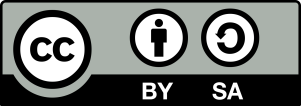 Erwartungshorizont:Berechne für die Herstellung von 1 l einer physiologischen Kochsalz-Lösung die benötigte Masse an Kochsalz.Möglicher Rechenweg:Es werden 9,04 g Kochsalz benötigt, um eine 0,9%ige Kochsalz-Lösung herzustellen. LISUMFachChemieChemieChemieKompetenzbereichErkenntnisse gewinnenErkenntnisse gewinnenErkenntnisse gewinnenKompetenzmathematische Verfahren anwendenmathematische Verfahren anwendenmathematische Verfahren anwendenNiveaustufe(n)F/GF/GF/GStandardDie Schülerinnen und Schüler können vorgegebene Verfahren der Mathematik beim Umgang mit Formel, Gleichungen, Diagrammen und Tabellen anwenden.Die Schülerinnen und Schüler können vorgegebene Verfahren der Mathematik beim Umgang mit Formel, Gleichungen, Diagrammen und Tabellen anwenden.Die Schülerinnen und Schüler können vorgegebene Verfahren der Mathematik beim Umgang mit Formel, Gleichungen, Diagrammen und Tabellen anwenden.ggf. ThemenfeldTF 7: Klare Verhältnisse – Quantitative BetrachtungenTF 7: Klare Verhältnisse – Quantitative BetrachtungenTF 7: Klare Verhältnisse – Quantitative Betrachtungenggf. Bezug Basiscurriculum (BC) oder übergreifenden Themen (ÜT)---------ggf. Standard BC---------AufgabenformatAufgabenformatAufgabenformatAufgabenformatoffen:	offen:	halboffen	xgeschlossen	Erprobung im Unterricht:Erprobung im Unterricht:Erprobung im Unterricht:Erprobung im Unterricht:Datum Datum Jahrgangsstufe: Schulart: VerschlagwortungStöchiometrieStöchiometrieStöchiometrieNach einem Verkehrsunfall mit hohem Blutverlust stehen oft nicht sofort die nötigen Blutkonserven zur Verfügung. Da jedoch ein Blutverlust von mehr als 2 Litern lebensgefährlich ist, muss sofort ein Blutersatz als Infusion gegeben werden.Die Infusionslösung (physiologische Kochsalzlösung) enthält u. a. eine 0,9%ige Kochsalz-Lösung mit der Dichte 
ϱ =1,0046 g/ml.Aufgabe:Berechne für die Herstellung von 1 l einer physiologischen Kochsalz-Lösung die benötigte Masse an Kochsalz. 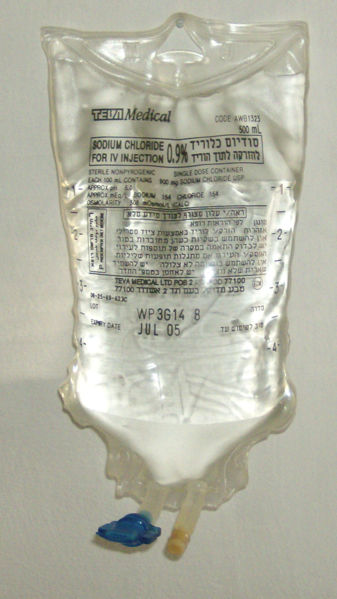 Beutel mit physiologischer Kochsalzlösung